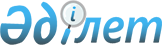 Об утверждении Правил общего водопользования на водных объектах Северо-Казахстанской области
					
			Утративший силу
			
			
		
					Решение Маслихата Северо-Казахстанской области N 24/16 от 3 июля 2006 года. Зарегистрировано Департаментом юстиции Северо-Казахстанской области N 1626 от 7 июля 2006 года. Утратило силу - решением маслихата Северо-Казахстанской области от 19 августа 2011 года N 37/4

      Сноска. Утратило силу - решением маслихата Северо-Казахстанской области от 19.08.2011 N 37/4      В соответствии с подпунктом 1 ст. 38 Водного Кодекса РК от 7 июля 2005 г. N 481 и подпунктом 8 пункта 1 статьи 6 Закона Республики Казахстан от 23 января 2001 года N 148 "О местном государственном управлении в Республике Казахстан", областной маслихат  РЕШИЛ: 

      1. Утвердить прилагаемые Правила общего водопользования на водных объектах Северо-Казахстанской области. 

      2. Настоящее решение вступает в силу с момента регистрации в органах юстиции.      Председатель  

      XXIV сессии областного                Секретарь 

      маслихата                             областного маслихата 

Утверждены 

решением ХХІV сессии 

областного маслихата третьего созыва 

от 3 июля 2006 года N 24/16  

ПРАВИЛА 

общего водопользования на водных объектах 

Северо-Казахстанской области       Настоящие Правила общего водопользования (далее - Правила) разработаны в соответствии с  Типовыми правилами общего водопользования в Республике Казахстан от 9 февраля 2006 года N 18, утвержденными  приказом Комитета по водным ресурсам Министерства сельского хозяйства Республики Казахстан и регламентируют порядок общего водопользования водных объектов, расположенных на территории Северо-Казахстанской области, обязательный для исполнения всеми юридическими и физическими лицами независимо от формы собственности и гражданства.  

1. Общие положения 

      1. К общему водопользованию относится пользование водными объектами: 

      1) при заборе воды из поверхностных источников без применения технических средств; 

      2) в рекреационных целях массового отдыха, туризма и спортивных целей; 

      3) для плавания на маломерных и парусных судах; 

      4) для водопоя скота. 

 

      2. Общее водопользование может осуществляться как на водных объектах общего пользования, так и на водных объектах не состоящих в общем водопользовании, и не требуют наличия разрешений. 

 

      3. В целях охраны жизни и здоровья граждан, местные исполнительные органы по согласованию с уполномоченными органами в области санитарно - эпидемиологического и ветеринарного надзора устанавливают места, где запрещены купание, забор воды для питьевых и бытовых нужд, водопой скота. 

 

      4. Обеспечение безопасности граждан на водах, обязанности и ответственность владельцев водных объектов, водопользователей и организаций (независимо от формы собственности), определяются действующим законодательством Республики Казахстан.  

2. Общее водопользование при особых условиях 

      5. Использование отдельных водных объектов или частей может быть ограниченно, приостановлено или запрещено в целях обеспечения обороны страны и безопасности государства, охраны здоровья населения, окружающей природной среды и историко-культурного наследия, прав и законных интересов других лиц в соответствии с законодательством Республики Казахстан. 

 

      6. На водоемах предоставленных в обособленное или совместное использование, учитываются требования общего водопользования, установленные настоящими правилами. 

 

      7. Для объявления условий или запрета общего водопользования, водопользователь, осуществляющий обособленное или совместное водопользование, представляет в местные представительные органы области  заявление, в котором обосновывается необходимость их принятия. 

 

      8. Ограничение движения гребных и парусных судов осуществляемое с целью соблюдения безопасного плавания регламентируется  Правилами плавания по внутренним водным путям Республики Казахстан, утвержденными  приказом Министра транспорта и коммуникаций от 30 ноября 1999 года N 849. 

 

      9. Затраты по установлению информационных знаков по запрещению или ограничению общего водопользования несут физические и юридические лица, водные объекты которым предоставлены для обособленного или совместного пользования. 

 

      10. На незакрепленных водных объектах установка запретительных знаков, плакатов с предупреждениями о размерах штрафов за нарушение Правил обеспечиваются местными исполнительными органами. 

 

      11. Использование водных объектов в порядке общего водопользования для водопоя скота допускается вне зоны санитарной охраны источников питьевого водоснабжения и при наличии устройств, предотвращающих загрязнение водных объектов. В противном случае местные исполнительные органы проводят мероприятия по обустройству водопойных площадок. 

 

      12. На водных объектах, признанных местами обитания диких водоплавающих птиц, ценных видов пушных зверей, рыбных ресурсов и других водных животных, общее водопользование возможно при согласовании с предприятиями и организациями охотничьего и рыбного хозяйства с учетом требований комплексного использования вод. 

 

      13. О запрещении купании и других условиях осуществления общего водопользования население оповещается через средства массовой информации, специальными информационными знаками или иными способами. 
					© 2012. РГП на ПХВ «Институт законодательства и правовой информации Республики Казахстан» Министерства юстиции Республики Казахстан
				